Penalty Notice procedure flowchart for school useParents Request Holiday in term-time 2 weeks before travelParents do not request term time holiday before travelSchool issue request denied letter to both parents informing they are at risk of Penalty Notice FineSchool record evidence of child being on holiday.Issue a letter to both parents not agreeing to the holiday. Penalty notices procedure to be followed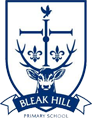 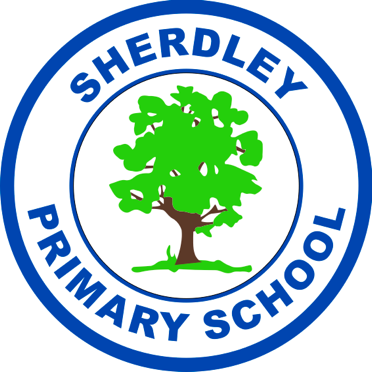 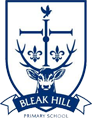 